W LISTOPADZIE NA JĘZYKU ANGIELSKIM: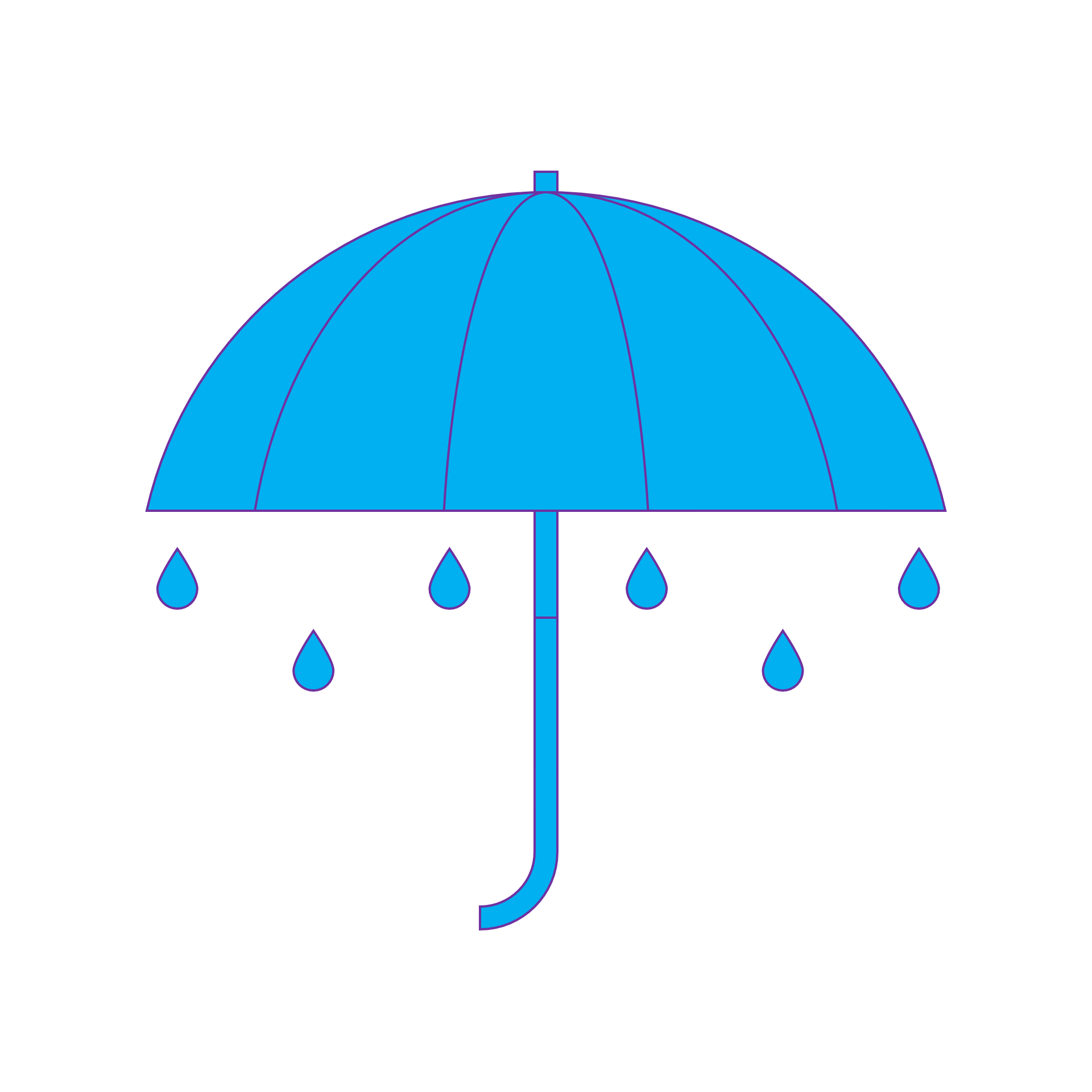 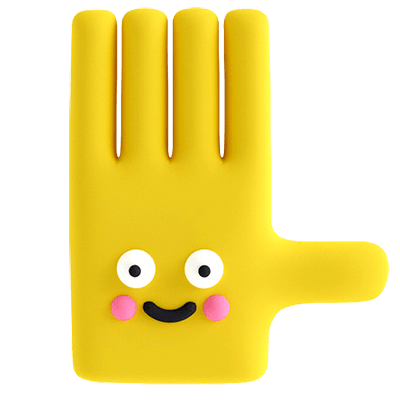 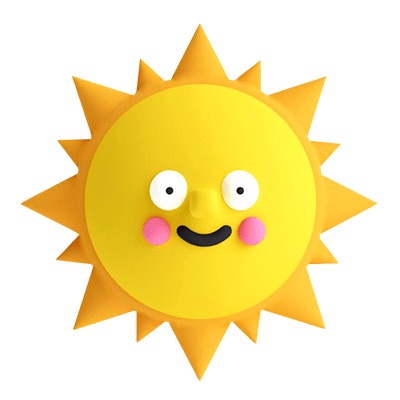 